Уважаемые налогоплательщики!		Управление ФНС России по Удмуртской Республике приглашает принять участие в вебинаре по теме:«Оформление платежных документов в 2023 году»Дата, время  и место проведения:20.03.2023, 14.00 – 14.30, посредством Интернет.На вебинаре будут рассмотрены вопросы:- Какие налоги уплачиваются единым налоговым платежом (ЕНП)?- Какие налоги не входят в состав ЕНП?- Примеры оформления платежных документов.- Что такое зарезервированная сумма?- Как зарезервировать сумму для уплаты конкретного налога?Для участия в вебинаре необходимо зарегистрироваться по ссылке: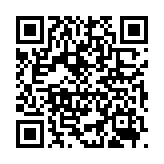 https://w.sbis.ru/webinar/1854acb2-66c7-4bd8-9fa2-84ab1c3a4800Контактное лицо: главный государственный налоговый инспектор УФНС России по Удмуртской Республике Ватолин Дмитрий Николаевич, 8(3412) 488-357.